COLEGIO EMILIA RIQUELME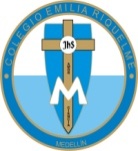 DOCENTE: ALEXANDRA OCAMPO LONDOÑOTALLER VIRTUAL # 2 PRIMER PERIODOÁREA: CIENCIAS NATURALESNOMBRE: _________________________________________________    GRADO: SEXTO       FECHA:1. Investiga y sintetiza en dos renglones las características de cada una de las teorías que rigen el origen de la vida.2. Marca con una X la teoría que corresponde con  la variable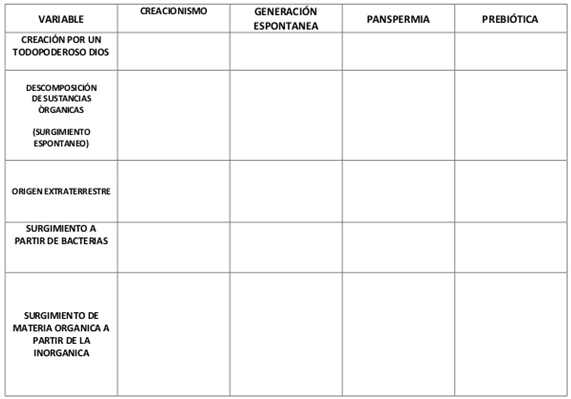 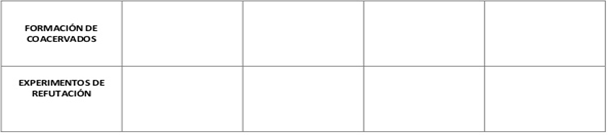 3. Relacione las variables con su respectiva teoría, tal como procedió en el punto anterior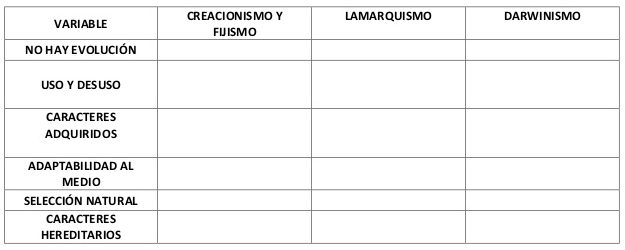 4. Realice un cuadro comparativo entre las ideas de Darwin y Lamarck.